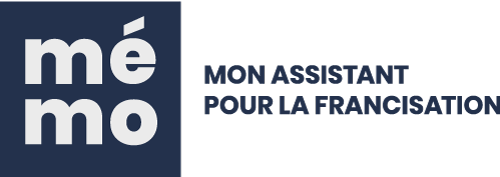 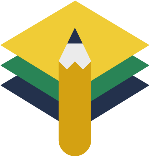 Toutes les informations nécessaires pour améliorer ces pratiques figurent dans la feuille de route détaillée : explications sur la ou les pratiques linguistiques, conseils, ressources ou outils d’accompagnement.Nom de l’entreprise :Date : %de bonnes pratiques linguistiquesde bonnes pratiques linguistiquesde bonnes pratiques linguistiquesÀ maintenirÀ améliorerNos offres d’emploi ou de promotionLa connaissance du français comme critère d’embaucheLa connaissance d’une autre langue que le français si nécessaireLes outils de travail utilisés par le personnelNos communications écrites adressées au personnelLes possibilités d’amélioration, pour nos employés, de la connaissance du françaisLes emballages et les inscriptions sur nos produitsLa documentation explicative jointe à nos produitsL’accueil de la clientèle et le service à la clientèleNos publications sur les réseaux sociauxNotre site WebNos documents publicitairesNos contratsNos factures et reçusNos bons de commandeNotre affichage publicL’affichage de notre marque de commerceL’affichage de notre nom d’entreprisePratique à améliorer : Notre pratique a été améliorée!Pratique actuelle :Pratique actuelle :Pratique actuelle :Contenu personnalisable Contenu personnalisable Contenu personnalisable Quelques conseils ou informations utiles pour l’amélioration de cette pratique : Quelques conseils ou informations utiles pour l’amélioration de cette pratique : Quelques conseils ou informations utiles pour l’amélioration de cette pratique : Contenu personnalisableContenu personnalisableContenu personnalisablePlusieurs ressources ou outils existent et sont disponibles pour faciliter la démarche : Plusieurs ressources ou outils existent et sont disponibles pour faciliter la démarche : Plusieurs ressources ou outils existent et sont disponibles pour faciliter la démarche : Contenu personnalisable (coordonnées, sites Internet, etc.)Contenu personnalisable (coordonnées, sites Internet, etc.)Contenu personnalisable (coordonnées, sites Internet, etc.)Pratique à améliorer :  Notre pratique a été améliorée!Pratique actuelle :Pratique actuelle :Pratique actuelle :Contenu personnalisable Contenu personnalisable Contenu personnalisable Quelques conseils ou informations utiles pour l’amélioration de cette pratique :Quelques conseils ou informations utiles pour l’amélioration de cette pratique :Quelques conseils ou informations utiles pour l’amélioration de cette pratique :Contenu personnalisableContenu personnalisableContenu personnalisablePlusieurs ressources ou outils existent et sont disponibles pour faciliter la démarche :Plusieurs ressources ou outils existent et sont disponibles pour faciliter la démarche :Plusieurs ressources ou outils existent et sont disponibles pour faciliter la démarche :Contenu personnalisable (coordonnées, sites Internet, etc.)Contenu personnalisable (coordonnées, sites Internet, etc.)Contenu personnalisable (coordonnées, sites Internet, etc.)